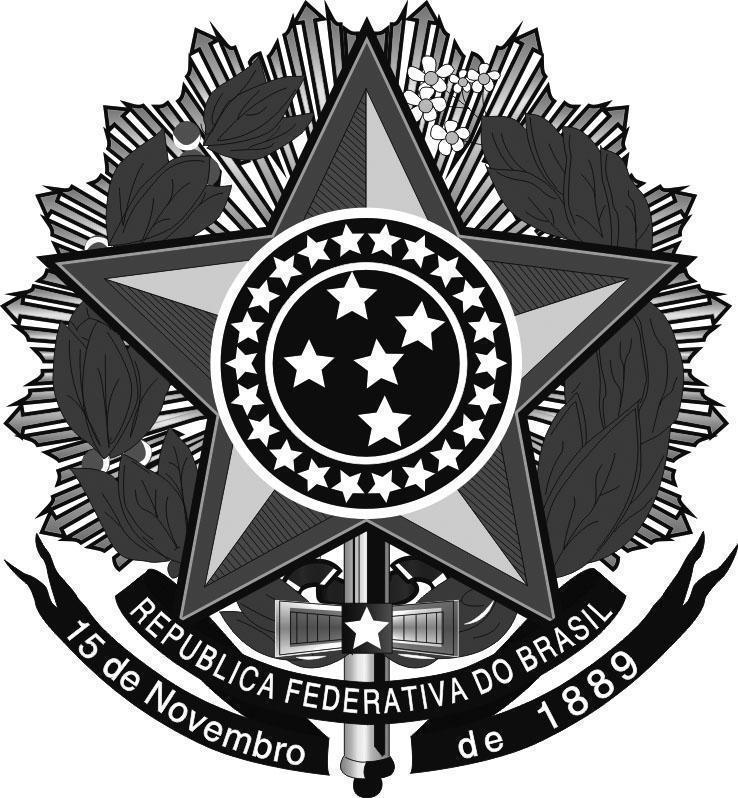 MINISTÉRIO DA EDUCAÇÃOSecretaria de Educação Profissional e TecnológicaInstituto Federal de Educação, Ciência e Tecnologia do Rio Grande do SulPró-reitoria de EnsinoANEXO ICARTA DE INTENÇÕES DO/A CANDIDATO/A À TUTOR/ASeleção para Tutor do Grupo PET Matemática (Campus Bento Gonçalves)Nome do/a candidato/a: ________________________________________________________________________________, ____ de ____________ de 2024.______________________________Assinatura do/a candidato/aSe selecionado/a para exercer a função de Tutor/a do PET Conexões - Gestão Ambiental (IFRS - Campus Porto Alegre), pretendo …………..  No máximo 2.000 caracteres